ANEXOS Anexo 1 (T5 grado 4 Función erótica)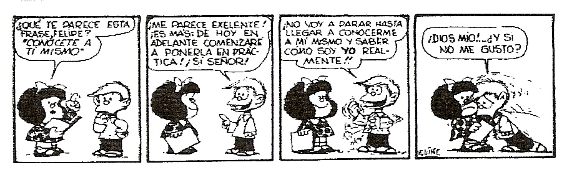 Anexo 2 (T5 grado 4 Función erótica)T5 Grado 4 Función eróticaT5 Grado 4 Función eróticaT5 Grado 4 Función eróticaT5 Grado 4 Función eróticaT5 Grado 4 Función eróticaOBJETIVO:Lograr que los estudiantes acepten  manifestaciones afectivo-sexuales en un ambiente de respeto, sin elementos discriminatorios.Lograr que los estudiantes acepten  manifestaciones afectivo-sexuales en un ambiente de respeto, sin elementos discriminatorios.Lograr que los estudiantes acepten  manifestaciones afectivo-sexuales en un ambiente de respeto, sin elementos discriminatorios.Lograr que los estudiantes acepten  manifestaciones afectivo-sexuales en un ambiente de respeto, sin elementos discriminatorios.C1    CONCIENTIZACIÒNTIPO DE ACTIVIDAD PROPUESTADESCRIPCION DETALLADA DE ACTIVIDADRECURSOS REQUERIDOSDURACION PROPUESTAActividad inicialSe iniciará la actividad con una pequeña introducción:Todos como ya hemos visto somos diferentes pero no solo en nuestra parte física, si no también emocional; reaccionamos de forma distinta a situaciones que se nos presentan. Tenemos distintos aspectos positivos y negativos que nos hacen únicos. A veces no nos damos cuenta de estos ya que los pasamos desapercibidos olvidando la importancia de conocerlos, pues cuando aprendemos a identificarlos podemos incrementar lo positivo que tenemos y mejorar lo negativo. NINGUNO 5 min C2 CONCEPTUALIZACIÒNTIPO DE ACTIVIDAD PROPUESTADESCRIPCION DETALLADA DE ACTIVIDADRECURSOS REQUERIDOSDURACION PROPUESTAC2 CONCEPTUALIZACIÒNActividad- “Nuestra torta”Para continuar con la actividad se comenzará entregando a cada estudiante la historieta de Mafalda y Felipe (Anexo 1) para que la lean y comenten entre ellos. A continuación se presentará la actividad con un afiche en el que estará representada una torta con divisiones (Anexo 2), explicando que así como es nuestro cuerpo, el TODO lo forman las PARTES.Se entregará una copia de esta torta a cada uno para que completen la mitad de ella, con aspectos positivos o negativos que crean tener. (Por ejemplo: solidario, amable, rezongón, responsable, reservado, soñador, etc.)Luego cada alumno presentará “su torta” para que con el aporte del grupo pueda completar la otra mitad. (El docente o la docente conducirá esta parte de la actividad de modo que se concentren en observar los aspectos positivos)Finalmente se pegarán “las tortas” en una parte visible del salón.FOTOCOPIAS DE HISTORIETACOPIAS Y AFICHE DE “LA TORTA”30 minC3 CONTEXTUALIZACIONTIPO DE ACTIVIDAD PROPUESTADESCRIPCION DETALLADA DE ACTIVIDADRECURSOS REQUERIDOSDURACION PROPUESTAC3 CONTEXTUALIZACION Reflexión Para finalizar se hará una reflexión acerca de la actividad: La idea que tenemos a cerca de nosotros como personas se basa en todos los pensamientos, sentimientos, sensaciones y experiencias que sobre nosotros mismos hemos ido recogiendo durante nuestra vida; creemos que somos listos o tontos, nos sentimos antipáticos o graciosos, nos gustamos o no. Las miles de impresiones, evaluaciones y experiencias hacen de un sentimiento positivo hacia nosotros mismos o, por el contrario de un incómodo sentimiento de no ser lo que esperábamos.Uno de los principales factores que diferencian al ser humano de los demás animales es la conciencia de sí mismo, o sea la capacidad que tiene de definir quién es y luego decidir si le gusta o no su identidad. El problema está en la capacidad de hacer el propio juicio. El juzgarse y rechazarse a sí mismo produce un enorme dolor, dañando considerablemente a la persona.NINGUNO 5 min